Publicado en Arganda del Rey el 21/11/2019 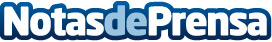 Cad.42 Sistema Inteligente de Seguridad LaboralSite and Field innova en la Seguridad Laboral Preventiva y Eficiencia en Productividad en ObraDatos de contacto:Silvia MartínezSite and Field+ 34 91 006 89 01Nota de prensa publicada en: https://www.notasdeprensa.es/cad-42-sistema-inteligente-de-seguridad-laboral Categorias: Internacional Nacional Logística Ciberseguridad Seguros Recursos humanos Construcción y Materiales http://www.notasdeprensa.es